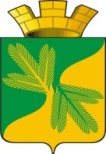 Ханты - Мансийский автономный округ – ЮграСоветский районАДМИНИСТРАЦИЯ ГОРОДСКОГО ПОСЕЛЕНИЯ ТАЁЖНЫЙП О С Т А Н О В Л Е Н И Е 10 февраля 2023 года			                                                                           № 26О внесении изменений в постановление администрации городского поселения Таежный  от 01.10.2015 № 176 «О порядке и размерах возмещения расходов, связанных со служебными командировками главы городского поселения Таёжный, работников администрации городского поселения Таёжный»   В соответствии с  Постановление Правительства РФ от 01.03.2023 N 329 «О внесении изменения в пункт 7 Положения об особенностях направления работников в служебные командировки», Уставом городского поселения Таежный, Уставом городского поселения Таежный:1. Внести в постановление администрации городского поселения Таежный  от 01.10.2015 N 176 «О порядке и размерах возмещения расходов, связанных со служебными командировками главы городского поселения Таёжный, работников администрации городского поселения Таёжный» (далее – Постановление) следующие изменения:1.1. Абзац 3 пункта 9 порядка и размерах возмещения расходов, связанных со служебными командировками главы городского поселения Таёжный, работников администрации городского поселения Таёжный, утвержденного Постановлением, изложить в следующей редакции:«В случае отсутствия проездных документов фактический срок пребывания работника в командировке работник подтверждает документами по найму жилого помещения в месте командирования. При проживании в гостинице указанный срок пребывания подтверждается договором, кассовым чеком или документом, оформленным на бланке строгой отчетности, подтверждающим предоставление гостиничных услуг по месту командирования и содержащим сведения, предусмотренные Правилами предоставления гостиничных услуг в Российской Федерации, утвержденными постановлением Правительства Российской Федерации от 18 ноября 2020 г. № 1853 «Об утверждении Правил предоставления гостиничных услуг в Российской Федерации».2. Постановление вступает в силу с  даты его официального опубликования в порядке, Установленном Уставом городского поселения Таежный.Глава городского поселения Таёжный                          		                                 А.Р.Аширов           